§3-1420.  Conversion of instrument(1).   The law applicable to conversion of personal property applies to instruments.  An instrument is also converted if it is taken by transfer, other than a negotiation, from a person not entitled to enforce the instrument or a bank makes or obtains payment with respect to the instrument for a person not entitled to enforce the instrument or receive payment.  An action for conversion of an instrument may not be brought by the issuer or acceptor of the instrument or a payee or indorsee who did not receive delivery of the instrument either directly or through delivery to an agent or a copayee.[PL 1993, c. 293, Pt. A, §2 (NEW).](2).   In an action under subsection (1), the measure of liability is presumed to be the amount payable on the instrument, but recovery may not exceed the amount of the plaintiff's interest in the instrument.[PL 1993, c. 293, Pt. A, §2 (NEW).](3).   A representative, other than a depositary bank, who has in good faith dealt with an instrument or its proceeds on behalf of one who was not the person entitled to enforce the instrument is not liable in conversion to that person beyond the amount of any proceeds that it has not paid out.[PL 1993, c. 293, Pt. A, §2 (NEW).]SECTION HISTORYPL 1993, c. 293, §A2 (NEW). The State of Maine claims a copyright in its codified statutes. If you intend to republish this material, we require that you include the following disclaimer in your publication:All copyrights and other rights to statutory text are reserved by the State of Maine. The text included in this publication reflects changes made through the First Regular and First Special Session of the 131st Maine Legislature and is current through November 1. 2023
                    . The text is subject to change without notice. It is a version that has not been officially certified by the Secretary of State. Refer to the Maine Revised Statutes Annotated and supplements for certified text.
                The Office of the Revisor of Statutes also requests that you send us one copy of any statutory publication you may produce. Our goal is not to restrict publishing activity, but to keep track of who is publishing what, to identify any needless duplication and to preserve the State's copyright rights.PLEASE NOTE: The Revisor's Office cannot perform research for or provide legal advice or interpretation of Maine law to the public. If you need legal assistance, please contact a qualified attorney.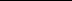 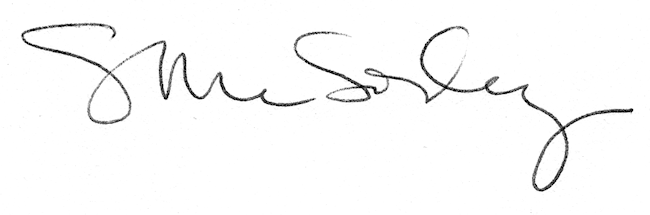 